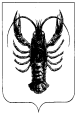    АДМИНИСТРАЦИЯ  ВЕСЬЕГОНСКОГО   МУНИЦИПАЛЬНОГО ОКРУГА  ТВЕРСКОЙ  ОБЛАСТИПОСТАНОВЛЕНИЕг. Весьегонск24.04.2023                                                                                                                                   № 263п о с т а н о в л я е т:Внести  в муниципальную программу Весьегонского муниципального округа Тверской области «Развитие сферы транспорта и дорожной деятельности Весьегонского муниципального округа Тверской области» на 2024-2029 годы, утверждённую постановлением Администрации Весьегонского муниципального округа Тверской области от 29.12.2023 №692следующие изменения:1.1в паспорте программы раздел «Объемы и источники финансирования муниципальной программы по годам ее реализации  в разрезе подпрограмм» первый абзац изложить в следующей редакции:1.2. пункт 18 подпрограммы 1 «Обеспечение развития дорожного хозяйства в       Весьегонском муниципальном округе Тверской области» Глава 2 Подраздела IРаздела IIIпрограммы изложитьв следующей редакции:18. Общий объем ресурсов необходимый для реализации подпрограммы составляет 395 252 015 руб.57 коп., в т.ч. в разрезе  задач по годам реализации:1.3. приложение 1 к программе «Характеристика муниципальной программы Весьегонского муниципального округа Тверской области «Развитие сферы транспорта и дорожной деятельности Весьегонского муниципального округа Тверской области» на 2024-2029 годы» изложить в новой редакции (прилагается).Обнародовать настоящее постановление на информационных стендах Весьегонского муниципального округа и разместить на официальном сайте Администрации Весьегонского муниципального округа Тверской области в информационно-телекоммуникационной сети Интернет.Настоящее постановление вступает в силу послеего официального обнародования.Контроль за исполнением настоящего постановления оставляю за собой.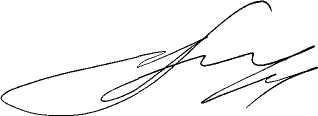 Глава Весьегонскогомуниципального округа                                                                                        А.В.ПашуковО внесении изменений в постановление Администрации Весьегонского муниципального округа от 29.12.2023 № 692Объемы и источники финансирования муниципальной программы по годам ее реализации  в разрезе подпрограмм Общий объем реализации  программы  в 2024-2029 годах составляет   руб., в т.ч. по годам ее реализации в разрезе подпрограмм:    433 913 915,57 2024 год всего   -   72 012541,57  коп.подпрограмма  1 -  65 586 141,57  коп.подпрограмма  2 -    6 426 400,00 коп.2024г2025г2026г2027г2028г2029гЗадача1 подпрограммы 1. Текущее содержание автомобильных дорог местного значения и регионального значения 3 класса32 765 891,5730 856 901,0031 657 962,0031 657 962,0031 657 962,0031 657 962,00Мероприятие 1.1 «Содержание автомобильных дорог местного значения»13 228 247,5710 537 679,0010 525 984,0010 525 984,0010 525 984,0010 525 984,00Мероприятие  1.2Субвенции местным  бюджетам на осуществление отдельных государственных полномочий Тверской области в сфере осуществления дорожной деятельности17 819 200,0018 532 000,0019 273 200,0019 273 200,0019 273 200,0019 273 200,00Мероприятие 1.3 Проведение мероприятий в целях обеспечения безопасности дорожного движения на автомобильных дорогах общего пользования местного значения1 546 600,001 608 500,001614400,001614400,001614400,001614400,00Мероприятие 1.4 Софинансирование проведения мероприятий в целях обеспечения безопасности дорожного движения на автомобильных дорогах общего пользования местного значения171 844,00178 722,00185 878,00185 878,00185 878,00185 878,00Задача 2 подпрограммы 1 Капитальный ремонт и ремонт улично-дорожной сети, в том числе разработка проектной документации28 265 625,0028 630 750,0029 776 000,0029 776 000,0029 776 000,0029 776 000,00Мероприятие 2.3 Софинансирование на капитальный ремонт и  ремонт улично-дорожной сети 5 653 125,005 726 150,005 995 200,005 995 200,005 995 200,005 995 200,00Мероприятие 2.4 Субсидии на капитальный ремонт и ремонт улично-дорожной сети в т.ч.:22 612 500,0022 904 600,0023 820 800,0023 820 800,0023 820 800,0023 820 800,00Задача 3 подпрограммы 1 Ремонт дворовых территорий многоквартирных домов, проездов к дворовым территориям многоквартирных домов населенных пунктов4 554 625,004 736 875,004 926 375,004 926 375,004 926 375,004 926 375,00Мероприятие 3.1 Софинансирование на ремонт дворовых территорий многоквартирных домов, проездов к дворовым территориям многоквартирных домов населенных пунктов910 925,00947 375,00985 275,00985 275,00985 275,00985 275,00Мероприятие 3.2 Субсидии на ремонт дворовых территорий многоквартирных домов, проездов к дворовым территориям многоквартирных домов населенных пунктов3 643 700,003 789 500,003 941 100,003 941 100,003 941 100,003 941 100,00